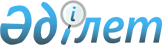 Қазақстан Республикасы Үкіметінің 2006 жылғы 27 ақпандағы N 133 қаулысына өзгерістер енгізу туралыҚазақстан Республикасы Үкіметінің 2007 жылғы 6 тамыздағы N 666 Қаулысы

      Қазақстан Республикасының Үкіметі  ҚАУЛЫ ЕТЕДІ: 

      1. "Б.С. Сәрсековтің қызметін қамтамасыз етуге арналған шығыстар сметасын бекіту туралы" Қазақстан Республикасы Үкіметінің 2006 жылғы 27 ақпандағы N 133  қаулысына  мынадай өзгерістер енгізілсін: 

      көрсетілген қаулымен бекітілген Б.С. Сәрсековтің Мәскеу қаласындағы (Ресей Федерациясы) ТМД-ның Терроризмге қарсы орталығындағы қызметін қамтамасыз етуге байланысты шығыстар сметасында: 

      "Сомасы" деген бағандағы "1433" және "2433" деген сандар тиісінше "2100" және "3100" деген сандармен ауыстырылсын; 

      екінші және үшінші абзацтар мынадай редакцияда жазылсын: 

      "2006 - 2008 жылдарға - 2433 х 15 + 3100 х 21=101595 АҚШ доллары. 

      1 АҚШ доллары бағамының 2006 жылы - 127 теңге, 2007 жылы - 117 теңге болғанын ескере отырып, 2006 - 2008 жылдар кезеңінде тағайындалу мерзіміне арналған барлық шығыстар 101595 АҚШ долларын құрайды.". 

      2. Осы қаулы 2007 жылғы 1 сәуірден бастап қолданысқа енгізіледі.        Қазақстан Республикасының 

      Премьер-Министрі 
					© 2012. Қазақстан Республикасы Әділет министрлігінің «Қазақстан Республикасының Заңнама және құқықтық ақпарат институты» ШЖҚ РМК
				